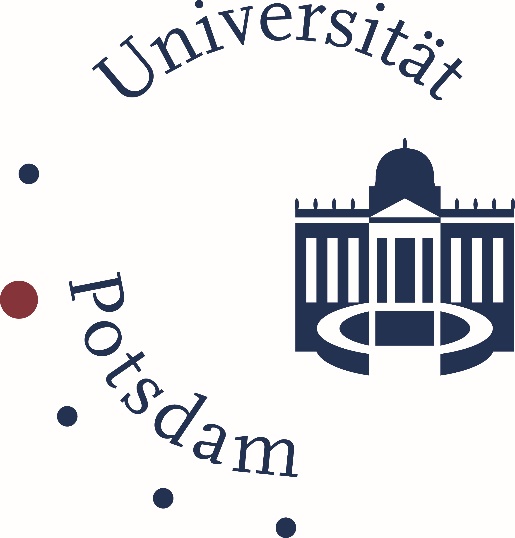 
Institut für PhilosophieEinladung zum Vortrag Hiermit möchten wir Sie recht herzlich zum Vortrag von
Richard Shusterman - Florida Atlantic University
einladen.Titel: “Philosophy as a Performative Way of Life: Writing and Beyond”Der Vortrag findet am 27. Juni 2024 um 12:15 Uhr an der Universität Potsdam, Am Neuen Palais 10, Haus 11, R. 2.22 statt.Wir bitten um Voranmeldung: logi.gunnarsson@uni-potsdam.de